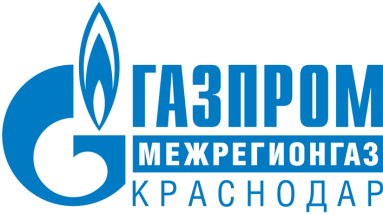 ИНФОРМАЦИЯ22.11.2022г. КраснодарДепартамент государственного регулирования тарифов Краснодарского края утвердил новые розничные цены на природный газ для населения с 1 декабря 2022 годаПриказом Департамента государственного регулирования тарифов Краснодарского края от 16.11.2022 № 27/2022-газ для абонентов ООО «Газпром межрегионгаз Краснодар» с 1 декабря 2022 года установлены следующие розничные цены на природный газ, реализуемый населению Краснодарского края:7,61 руб. за 1 м3 – для жителей всех районов края и федеральной территории «Сириус», кроме жителей г. Краснодара, Славянского, Усть-Лабинского районов;7,10 руб. за 1 м3 – для жителей Славянского района;6,97 руб. за 1 м3 – для жителей Усть-Лабинского района;6,47 руб. за 1 м3 – для жителей г. Краснодара.Абонентам, осуществляющим расчет с ООО «Газпром межрегионгаз Краснодар» по приборам учета газа, необходимо до 30 ноября 2022 года, заявить показания приборов учета газа. ПРЕСС-СЛУЖБА ООО «ГАЗПРОМ МЕЖРЕГИОНГАЗ КРАСНОДАР» 